27Asian Cultural Documentation Center(Centers and Academies)Asian Cultural Documentation Center(Centers and Academies)Asian Cultural Documentation Center(Centers and Academies)Asian Cultural Documentation Center(Centers and Academies)Asian Cultural Documentation Center(Centers and Academies)Logo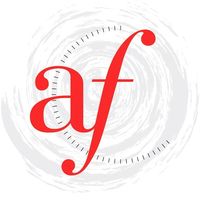 NameNameAlliance Française de KarachiAlliance Française de KarachiHeadHeadJohn-Armand BazardJohn-Armand BazardTypeTypenon-profit making organizationnon-profit making organizationYear of EstablishmentYear of Establishment20072007Publications------------------------------------------------------------------------------------------------------------ActivitiesIt is part of a homogeneous network of 1040 Alliances Françaises present in 136 countries around the world. 

It is this network, through the amazing diversity of the exchanges it creates, that allows each Alliance not only to be present, but to excel at all levels, in the fields of pedagogy as well as of cultural activities.It is part of a homogeneous network of 1040 Alliances Françaises present in 136 countries around the world. 

It is this network, through the amazing diversity of the exchanges it creates, that allows each Alliance not only to be present, but to excel at all levels, in the fields of pedagogy as well as of cultural activities.It is part of a homogeneous network of 1040 Alliances Françaises present in 136 countries around the world. 

It is this network, through the amazing diversity of the exchanges it creates, that allows each Alliance not only to be present, but to excel at all levels, in the fields of pedagogy as well as of cultural activities.It is part of a homogeneous network of 1040 Alliances Françaises present in 136 countries around the world. 

It is this network, through the amazing diversity of the exchanges it creates, that allows each Alliance not only to be present, but to excel at all levels, in the fields of pedagogy as well as of cultural activities.Main disciplinesto offer courses in French to all sections of society to promote French culture and cultures of French-speaking countries better and in all dimensions to encourage cultural diversity and bring into focus all cultures to offer courses in French to all sections of society to promote French culture and cultures of French-speaking countries better and in all dimensions to encourage cultural diversity and bring into focus all cultures to offer courses in French to all sections of society to promote French culture and cultures of French-speaking countries better and in all dimensions to encourage cultural diversity and bring into focus all cultures to offer courses in French to all sections of society to promote French culture and cultures of French-speaking countries better and in all dimensions to encourage cultural diversity and bring into focus all cultures Websitehttp://www.afkarachi.comhttp://www.afkarachi.comhttp://www.afkarachi.comhttp://www.afkarachi.comE-mailadmin@afkarachi.com - admin@afkarachi.comadmin@afkarachi.com - admin@afkarachi.comadmin@afkarachi.com - admin@afkarachi.comadmin@afkarachi.com - admin@afkarachi.comFax------------------------------------------------------------------------------------------------Tel(021) 3587 34 02 / 3586 28 64(021) 3587 34 02 / 3586 28 64(021) 3587 34 02 / 3586 28 64(021) 3587 34 02 / 3586 28 64AddressAlliance Française de Karachi Plot/St-1, Block 8, Kehkashan, Clifton Karachi-75600 PAKISTANAlliance Française de Karachi Plot/St-1, Block 8, Kehkashan, Clifton Karachi-75600 PAKISTANAlliance Française de Karachi Plot/St-1, Block 8, Kehkashan, Clifton Karachi-75600 PAKISTANAlliance Française de Karachi Plot/St-1, Block 8, Kehkashan, Clifton Karachi-75600 PAKISTAN